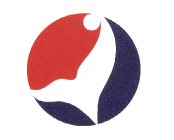 HRVATSKI RUKOMETNI SAVEZMetalčeva 5, 10 000 Zagreb, tel: 01 / 4573 032, fax: 01 / 4573 036, t.lukic@hrs.hr  Žiro račun Hrvatskog Rukometnog Saveza: ZABA HR1923600001101363442 OIB: 1849385124                   1. HRVATSKA  RUKOMETNA LIGA DJEČAKA “A” -  ISTOK                                                (1. HRLDA  – Istok)                                                              Dječaci rođeni 2004. godine i mlađi                                                             Za natjecateljsku sezonu 2017/2018                             GLASNIK  BROJ 11.                           - 1. HRLDA – ISTOK -                                                                                       Povjerenik za natjecanje:                                                                                Goran Peterko                                                                                                                   Tel.: 031/200 507                                                                                                                   Mob: 098/712 178                                                                            e-mail: rs.osijek@hrs.hr; rs.osijek@inet.hr                           Adresa za slanje pošte: Rukometni savez Osječko baranjske županije (za 1.HRLDA - Istok)                                                             Reisnerova 46 a  31000 Osijek  Web stranica: www.hrs       Rezultati i Tablica odigranih  utakmica 1.HRLDA - Istok                                                         za sezonu 2017/2018                                               REZULTATI ODIGRANIH  UTAKMICA 1. KRUGA                                          REZULTATI  ODIGRANIH  UTAKMICA 2. KRUGA                                             REZULTATI  ODIGRANIH  UTAKMICA 3. KRUGA                                                       REZULTATI  ODIGRANIH  UTAKMICA 4. KRUGA                                               REZULTATI   ODIGRANIH   UTAKMICA 5. KRUGA                                              REZULTATI   ODIGRANIH  UTAKMICA 6. KRUGA                                         REZULTATI   ODIGRANIH   UTAKMICA 7. KRUGA                                               REZULTATI  ODIGRANIH  UTAKMICA 8. KRUGA                                             REZULTATI  ODIGRANIH   UTAKMICA 9. KRUGA                                           REZULTATI  ODIGRANIH   UTAKMICA 10. KRUGA                                           REZULTATI   ODIGRANIH   UTAKMICA 11. KRUGA                                               REZULTATI  ODIGRANIH  UTAKMICA 12. KRUGA                               TABLICA NAKON ODIGRANIH 12. KRUGOVASlijedeći 13. krug je predviđen za 21/22.04.2018.godine, a domaćini su RK LIPA ,HRK BOROVO , RK ŽUPANJAPoslijednji 14 krug je predviđen za 05/06.05.2018.godine, a domaćini su RK BROD, RK SPAČVA , RK LIPA.U Osijeku, 26.03.2018.Povjerenik za natjecanje Goran PeterkoSKUPINA “A”SKUPINA “A”    HRK„BOROVO“ Borovo    HRK„BOROVO“ Borovo    HRK„BOROVO“ Borovo17.09.2017. (nedjelja)    SD BOROVO, Borovo naselje17.09.2017. (nedjelja)    SD BOROVO, Borovo naseljeUt.br.UTAKMICAUTAKMICASATIREZULTATSUCINADZORNIK001RK SPAČVA VINKOVCI- RK CESTORADRK SPAČVA VINKOVCI- RK CESTORAD09.3013 : 26002HRK BOROVO – RK LIPA HRK BOROVO – RK LIPA 10.30         10  :  0003RK LIPA – RK SPAČVA VINKOVCIRK LIPA – RK SPAČVA VINKOVCI11.300 :  10004RK CESTORAD – HRK BOROVORK CESTORAD – HRK BOROVO12.3017 : 24065HRK BOROVO – RK SPAČVAHRK BOROVO – RK SPAČVA13.30         29 : 14SKUPINA “B”SKUPINA “B”RK“VALPOVKA“ValpovoRK“VALPOVKA“ValpovoRK“VALPOVKA“Valpovo17.09.2017..(nedjelja)    SD VALPOVO , Valpovo17.09.2017..(nedjelja)    SD VALPOVO , ValpovoUt.br.UTAKMICAUTAKMICASATIREZULTATSUCINADZORNIK005RK OSIJEK – RK FENIKSRK OSIJEK – RK FENIKS10.0018 : 23006RK NEXE – RK VALPOVKARK NEXE – RK VALPOVKA11.0014 : 24007RK FENIKS – RK NEXERK FENIKS – RK NEXE12.0019 : 29008RK VALPOVKA– RK OSIJEKRK VALPOVKA– RK OSIJEK13.0032 : 16039RK VALPOVKA– RK FENIKSRK VALPOVKA– RK FENIKS14.0024 : 10SKUPINA “C”SKUPINA “C”RK“ĐAKOVO“ĐakovoRK“ĐAKOVO“ĐakovoRK“ĐAKOVO“Đakovo17.09.2017.(nedjelja) „GRADSKA NŠD“ ĐAKOVO17.09.2017.(nedjelja) „GRADSKA NŠD“ ĐAKOVOUt.br.UTAKMICAUTAKMICASATIREZULTATSUCINADZORNIK009RK IVAN– RK NOVA GRADIŠKARK IVAN– RK NOVA GRADIŠKA15.0012 : 18010RK ĐAKOVO – RK POŽEGARK ĐAKOVO – RK POŽEGA16.00          10 :  0011RK POŽEGA– RK IVANRK POŽEGA– RK IVAN17.000 : 10012RK NOVA GRADIŠKA – RK ĐAKOVORK NOVA GRADIŠKA – RK ĐAKOVO18.0017 : 19SKUPINA “C”SKUPINA “C”RK“ĐAKOVO“ĐakovoRK“ĐAKOVO“ĐakovoRK“ĐAKOVO“Đakovo16.09.2017.(subota) „GRADSKA NŠD“ĐAKOVO   16.09.2017.(subota) „GRADSKA NŠD“ĐAKOVO   091RK IVAN – RK ĐAKOVORK IVAN – RK ĐAKOVO17.0014 : 10SKUPINA “A”SKUPINA “A”    RK„ŽUPANJA“ Županja    RK„ŽUPANJA“ Županja    RK„ŽUPANJA“ Županja23.09.2017. (subota)    SD OŠ “I.KOZARCA, Županja23.09.2017. (subota)    SD OŠ “I.KOZARCA, ŽupanjaUt.br.UTAKMICAUTAKMICASATIREZULTATSUCINADZORNIK013RK BROD - RK ŽUPANJARK BROD - RK ŽUPANJA10.0032 : 6014RK CESTORAD – RK ŽUPANJA RK CESTORAD – RK ŽUPANJA 11.0026 : 17015RK LIPA – RK  BRODRK LIPA – RK  BROD12.0012 : 32016RK BROD – RK CESTORADRK BROD – RK CESTORAD13.0022 : 14017RK ŽUPANJA – RK LIPARK ŽUPANJA – RK LIPA14.0027 : 22SKUPINA “B”SKUPINA “B”RK“FENIKS“OsijekRK“FENIKS“OsijekRK“FENIKS“Osijek                23.09.2017..(subota)      ŠD ZRINJEVAC , Osijek                23.09.2017..(subota)      ŠD ZRINJEVAC , OsijekUt.br.UTAKMICAUTAKMICASATIREZULTATSUCINADZORNIK018RK VALPOVKA  – RK IVANRK VALPOVKA  – RK IVAN09.0023 : 16019RK FENIKS – RK ĐAKOVORK FENIKS – RK ĐAKOVO10.0028 : 18020RK ĐAKOVO – RK VALPOVKARK ĐAKOVO – RK VALPOVKA11.0010 : 21021RK IVAN – RK FENIKSRK IVAN – RK FENIKS12.0018 : 24SKUPINA “C”SKUPINA “C”RK“OSIJEK“ OsijekRK“OSIJEK“ OsijekRK“OSIJEK“ Osijek24.09.2017.(nedjelja)     ŠD ZRINJEVAC , Osijek24.09.2017.(nedjelja)     ŠD ZRINJEVAC , OsijekUt.br.UTAKMICAUTAKMICASATIREZULTATSUCINADZORNIK022RK OSIJEK– RK SPAČVA VINKOVCIRK OSIJEK– RK SPAČVA VINKOVCI10.0031 : 9023RK NEXE – HRK BOROVORK NEXE – HRK BOROVO11.0020 : 17024RK SPAČVA VINKOVCI – RK NEXERK SPAČVA VINKOVCI – RK NEXE12.00          15 : 32025HRK BOROVO – RK OSIJEKHRK BOROVO – RK OSIJEK13.0022 : 23SKUPINA “B”SKUPINA “B”RK“NEXE“NašiceRK“NEXE“NašiceRK“NEXE“Našice23.09.2017.(subota)           ŠD“K.TOMISLAVA“Našice   23.09.2017.(subota)           ŠD“K.TOMISLAVA“Našice   078RK OSIJEK – RK NEXERK OSIJEK – RK NEXE13.3020 : 25SKUPINA “A”SKUPINA “A”       RK„IVAN –MIKANOVCI“        RK„IVAN –MIKANOVCI“        RK„IVAN –MIKANOVCI“         15.10.2017.(nedjelja) GRADSKA DVORANA ĐAKOVO        15.10.2017.(nedjelja) GRADSKA DVORANA ĐAKOVOUt.br.UTAKMICAUTAKMICASATIREZULTATSUCINADZORNIK027RK OSIJEK - RK IVANRK OSIJEK - RK IVAN10,0024 : 16028RK NEXE – RK ĐAKOVO RK NEXE – RK ĐAKOVO 11,0018 : 11029RK ĐAKOVO – RK  OSIJEKRK ĐAKOVO – RK  OSIJEK12,0017 : 26030RK IVAN – RK NEXERK IVAN – RK NEXE13,0013 : 22SKUPINA “B”SKUPINA “B”     RK“SPAČVA VINKOVCI“     RK“SPAČVA VINKOVCI“     RK“SPAČVA VINKOVCI“       15.10.2017.(nedjelja) OŠ A.G.MATOŠ VINKOVCI               15.10.2017.(nedjelja) OŠ A.G.MATOŠ VINKOVCI        Ut.br.UTAKMICAUTAKMICASATIREZULTATSUCINADZORNIK031RK ŽUPANJA  – RK SPAČVA VINKOVCIRK ŽUPANJA  – RK SPAČVA VINKOVCI09,0015 : 16032RK BROD – HRK BOROVORK BROD – HRK BOROVO10,0022 : 20033RK SPAČVA VINKOVCI – RK BRODRK SPAČVA VINKOVCI – RK BROD11,0016 : 25034HRK BOROVO – RK ŽUPANJAHRK BOROVO – RK ŽUPANJA12,0031 : 8SKUPINA “C”SKUPINA “C”RK“LIPA“ RK“LIPA“ RK“LIPA“ 14.10.2017.(subota) Gradska sportska dvorana,Bolnička bb, Pakrac14.10.2017.(subota) Gradska sportska dvorana,Bolnička bb, PakracUt.br.UTAKMICAUTAKMICASATIREZULTATSUCINADZORNIK035RK NOVA GRADIŠKA– RK LIPARK NOVA GRADIŠKA– RK LIPA11,0027 : 16036RK POŽEGA – RK CESTORADRK POŽEGA – RK CESTORAD12,0025 : 22037RK LIPA – RK POŽEGARK LIPA – RK POŽEGA13,00         13 : 20038RK CESTORAD  – RK NOVA GRADIŠKARK CESTORAD  – RK NOVA GRADIŠKA14,009 : 23052RK LIPA – RK CESTORAD17.0014 : 12SKUPINA “A”SKUPINA “A”       RK„BROD“ Sl.Brod       RK„BROD“ Sl.Brod       RK„BROD“ Sl.Brod        28.10.2017.(subota)   SD BROD , Slavonski Brod        28.10.2017.(subota)   SD BROD , Slavonski BrodUt.br.UTAKMICAUTAKMICASATIREZULTATSUCINADZORNIK040RK IVAN - RK BRODRK IVAN - RK BROD10,0016 : 13041RK ĐAKOVO – RK ŽUPANJA RK ĐAKOVO – RK ŽUPANJA 11,00          25 :  9042RK ŽUPANJA – RK  IVANRK ŽUPANJA – RK  IVAN12,00 6 : 35043RK BROD – RK ĐAKOVORK BROD – RK ĐAKOVO13,0026 : 24SKUPINA “B”SKUPINA “B”     RK“NEXE“Našice     RK“NEXE“Našice     RK“NEXE“Našice       29.10.2017.(nedjelja) OŠ“K.TOMISLAVA“,Našice              29.10.2017.(nedjelja) OŠ“K.TOMISLAVA“,Našice       Ut.br.UTAKMICAUTAKMICASATIREZULTATSUCINADZORNIK044RK NEXE  – RK POŽEGARK NEXE  – RK POŽEGA10,0024 : 15045RK OSIJEK – RK NOVA GRADIŠKARK OSIJEK – RK NOVA GRADIŠKA11,0019 : 25046RK POŽEGA – RK OSIJEKRK POŽEGA – RK OSIJEK12,0022 : 34047RK NOVA GRADIŠKA – RK NEXERK NOVA GRADIŠKA – RK NEXE13,0024 : 26SKUPINA “C”SKUPINA “C”HRK“BOROVO“Borovo naselje HRK“BOROVO“Borovo naselje HRK“BOROVO“Borovo naselje          29.10.2017.(nedjelja) SD BOROVO, Borovo naselje         29.10.2017.(nedjelja) SD BOROVO, Borovo naseljeUt.br.UTAKMICAUTAKMICASATIREZULTATSUCINADZORNIK048RK VALPOVKA– RK SPAČVA VINKOVCIRK VALPOVKA– RK SPAČVA VINKOVCI09,3030 : 8049RK FENIKS – HRK BOROVORK FENIKS – HRK BOROVO10,3018 : 18050HRK BOROVO – RK VALPOVKAHRK BOROVO – RK VALPOVKA11,30          15 : 30051RK SPAČVA VINKOVCI – RK FENIKSRK SPAČVA VINKOVCI – RK FENIKS12,3010 : 25SKUPINA “A”SKUPINA “A”       RK„POŽEGA“ Sl.Požega       RK„POŽEGA“ Sl.Požega       RK„POŽEGA“ Sl.Požega        11.11.2017.(subota)  SD „TOMISLAV PIRC“, Sl.Požega        11.11.2017.(subota)  SD „TOMISLAV PIRC“, Sl.PožegaUt.br.UTAKMICAUTAKMICASATIREZULTATSUCINADZORNIK053RK POŽEGA - RK VALPOVKARK POŽEGA - RK VALPOVKA09,007 : 19054RK NOVA GRADIŠKA – RK FENIKS RK NOVA GRADIŠKA – RK FENIKS 10,0026 : 22055RK FENIKS – RK  POŽEGARK FENIKS – RK  POŽEGA11,0025 : 17056RK VALPOVKA – RK NOVA GRADIŠKARK VALPOVKA – RK NOVA GRADIŠKA12,0027 : 15026RK POŽEGA – RK NOVA GRADIŠKA13,0012 : 18SKUPINA “B”SKUPINA “B”     RK“CESTORAD“Ivankovo     RK“CESTORAD“Ivankovo     RK“CESTORAD“Ivankovo      12.11.2017.(nedjelja)SD IVANKOVO, Ivankovo      12.11.2017.(nedjelja)SD IVANKOVO, IvankovoUt.br.UTAKMICAUTAKMICASATIREZULTATSUCINADZORNIK057RK IVAN  – RK CESTORADRK IVAN  – RK CESTORAD10,0014 : 14058RK ĐAKOVO – RK LIPARK ĐAKOVO – RK LIPA11,0010 : 0059RK LIPA – RK IVANRK LIPA – RK IVAN12,000 : 10060RK CESTORAD – RK ĐAKOVORK CESTORAD – RK ĐAKOVO13,0011 : 12SKUPINA “C”SKUPINA “C”RK“ŽUPANJA“Županja RK“ŽUPANJA“Županja RK“ŽUPANJA“Županja          11.11.2017.(subota)SD OŠ“I.KOZARCA“, Županja         11.11.2017.(subota)SD OŠ“I.KOZARCA“, ŽupanjaUt.br.UTAKMICAUTAKMICASATIREZULTATSUCINADZORNIK061RK BROD – RK OSIJEKRK BROD – RK OSIJEK10,0017 : 26062RK ŽUPANJA – RK NEXERK ŽUPANJA – RK NEXE11,0014 : 29063RK NEXE – RK BRODRK NEXE – RK BROD12,00         18 : 25064RK OSIJEK – RK ŽUPANJARK OSIJEK – RK ŽUPANJA13,0030 : 11SKUPINA “A”SKUPINA “A”       RK„FENIKS“ Osijek       RK„FENIKS“ Osijek       RK„FENIKS“ Osijek        26.11.2017.(nedjelja)  SD „ZRINJEVAC“, Osijek        26.11.2017.(nedjelja)  SD „ZRINJEVAC“, OsijekUt.br.UTAKMICAUTAKMICASATIREZULTATSUCINADZORNIK066RK VALPOVKA - RK LIPARK VALPOVKA - RK LIPA10,0034 : 9067RK FENIKS– RK CESTORAD RK FENIKS– RK CESTORAD 11,0020 : 13089RK CESTORAD – RK  VALPOVKARK CESTORAD – RK  VALPOVKA12,0013 : 27069RK LIPA– RK FENIKSRK LIPA– RK FENIKS13,0017 : 28SKUPINA “B”SKUPINA “B”RK“IVAN-MIKANOVCI“MikanovciRK“IVAN-MIKANOVCI“MikanovciRK“IVAN-MIKANOVCI“Mikanovci            26.11.2017.(nedjelja)      Gradska dvorana, Đakovo            26.11.2017.(nedjelja)      Gradska dvorana, ĐakovoUt.br.UTAKMICAUTAKMICASATIREZULTATSUCINADZORNIK070RK SPAČVA  – RK ĐAKOVORK SPAČVA  – RK ĐAKOVO10,0011 : 18071HRK BOROVO – RK IVANHRK BOROVO – RK IVAN11,0022 : 21072RK IVAN– RK SPAČVARK IVAN– RK SPAČVA12,0029 : 15073RK ĐAKOVO– HRK BOROVORK ĐAKOVO– HRK BOROVO13,0021 : 18SKUPINA “C”SKUPINA “C”RK“N.GRADIŠKA“N.Gradiška RK“N.GRADIŠKA“N.Gradiška RK“N.GRADIŠKA“N.Gradiška            25.11.2017.(subota)Dvorana“ETŠ“Nova Gradiška           25.11.2017.(subota)Dvorana“ETŠ“Nova GradiškaUt.br.UTAKMICAUTAKMICASATIREZULTATSUCINADZORNIK074RK BROD – RK N.GRADIŠKARK BROD – RK N.GRADIŠKA11,0020 : 24075RK ŽUPANJA – RK POŽEGARK ŽUPANJA – RK POŽEGA12,0014 : 24076RK POŽEGA – RK BRODRK POŽEGA – RK BROD13,00         15 : 25077RK N.GRADIŠKA – RK ŽUPANJARK N.GRADIŠKA – RK ŽUPANJA14,0029 : 17SKUPINA “A”SKUPINA “A”       RK„VALPOVKA“ Valpovo       RK„VALPOVKA“ Valpovo       RK„VALPOVKA“ Valpovo        09.12.2017.(subota)      SD VALPOVO, Valpovo        09.12.2017.(subota)      SD VALPOVO, ValpovoUt.br.UTAKMICAUTAKMICASATIREZULTATSUCINADZORNIK079RK BROD  - RK FENIKSRK BROD  - RK FENIKS10,0020 : 24080RK ŽUPANJA – RK VALPOVKA RK ŽUPANJA – RK VALPOVKA 11,007 :  34081RK VALPOVKA – RK  BRODRK VALPOVKA – RK  BROD12,0025 : 13082RK FENIKS – RK ŽUPANJARK FENIKS – RK ŽUPANJA13,0024 : 12SKUPINA “B”SKUPINA “B”     RK“POŽEGA“Sl.Požega     RK“POŽEGA“Sl.Požega     RK“POŽEGA“Sl.Požega          09.12.2017.(subota)  SD“TOMISLAV PIRC“,Sl.Požega                 09.12.2017.(subota)  SD“TOMISLAV PIRC“,Sl.Požega       Ut.br.UTAKMICAUTAKMICASATIREZULTATSUCINADZORNIK083RK POŽEGA  – HRK BOROVORK POŽEGA  – HRK BOROVO10,0019 : 21084RK NOVA GRADIŠKA–RK SPAČVA VINKOVCIRK NOVA GRADIŠKA–RK SPAČVA VINKOVCI11,0031 : 10085RK SPAČVA VINKOVCI – RK POŽEGARK SPAČVA VINKOVCI – RK POŽEGA12,0020 : 29086HRK BOROVO – RK NOVA GRADIŠKAHRK BOROVO – RK NOVA GRADIŠKA13,0012 : 18SKUPINA “C”SKUPINA “C”RK“NEXE“Našice RK“NEXE“Našice RK“NEXE“Našice          09.12.2017.(subota) OŠ“K.TOMISLAVA“,Našice                09.12.2017.(subota) OŠ“K.TOMISLAVA“,Našice       Ut.br.UTAKMICAUTAKMICASATIREZULTATSUCINADZORNIK087RK LIPA – RK NEXERK LIPA – RK NEXE11,3017 : 31088RK CESTORAD  – RK OSIJEKRK CESTORAD  – RK OSIJEK12,3019 : 31089RK NEXE  – RK  CESTORADRK NEXE  – RK  CESTORAD13,30          24 : 10090RK OSIJEK – RK LIPARK OSIJEK – RK LIPA14,3034 : 20SKUPINA “A”SKUPINA “A”       RK„CESTORAD“Ivankovo       RK„CESTORAD“Ivankovo       RK„CESTORAD“Ivankovo           04.02.2018.(nedjelja)      SD IVANKOVO, Ivankovo           04.02.2018.(nedjelja)      SD IVANKOVO, IvankovoUt.br.UTAKMICAUTAKMICASATIREZULTATSUCINADZORNIK092RK CESTORAD - RK SPAČVA VINKOVCIRK CESTORAD - RK SPAČVA VINKOVCI10,0019 : 8093RK LIPA – HRK BOROVO RK LIPA – HRK BOROVO 11,0017 : 30094RK SPAČVA – RK  LIPARK SPAČVA – RK  LIPA12,0018 : 24095HRK BOROVO – RK CESTORADHRK BOROVO – RK CESTORAD13,0013 : 14143RK CESTORAD – RK LIPARK CESTORAD – RK LIPA14,0015 : 8SKUPINA “B”SKUPINA “B”     RK“OSIJEK“Osijek     RK“OSIJEK“Osijek     RK“OSIJEK“Osijek          03.02.2018.(subota)     SD“ZRINJEVAC“,Osijek                 03.02.2018.(subota)     SD“ZRINJEVAC“,Osijek       Ut.br.UTAKMICAUTAKMICASATIREZULTATSUCINADZORNIK096RK FENIKS  –  RK OSIJEKRK FENIKS  –  RK OSIJEK10,0019 : 19097RK VALPOVKA –RK NEXERK VALPOVKA –RK NEXE11,0033 : 14098RK NEXE  – RK FENIKSRK NEXE  – RK FENIKS12,00          27 :  8096RK FENIKS  –  RK OSIJEKRK FENIKS  –  RK OSIJEK           13,00          19 : 19169RK NEXE –RK OSIJEKRK NEXE –RK OSIJEK09,00          24 : 19SKUPINA “C”SKUPINA “C”RK“NOVA GRADIŠKA“RK“NOVA GRADIŠKA“RK“NOVA GRADIŠKA“         04.02.2018.(nedjelja) Dvorana“ETŠ“,Gajeva bb                04.02.2018.(nedjelja) Dvorana“ETŠ“,Gajeva bb       Ut.br.UTAKMICAUTAKMICASATIREZULTATSUCINADZORNIK100RK N.GRADIŠKA – RK IVANRK N.GRADIŠKA – RK IVAN10,0022 : 17101RK POŽEGA  – RK ĐAKOVORK POŽEGA  – RK ĐAKOVO11,0010 : 19102RK IVAN  – RK  POŽEGARK IVAN  – RK  POŽEGA12,00          34 : 13103RK ĐAKOVO – RK N.GRADIŠKARK ĐAKOVO – RK N.GRADIŠKA13,0019 : 25SKUPINA “A”SKUPINA “A”       RK„CESTORAD“Ivankovo       RK„CESTORAD“Ivankovo       RK„CESTORAD“Ivankovo           11.02.2018.(nedjelja)     SD IVANKOVO, Ivankovo           11.02.2018.(nedjelja)     SD IVANKOVO, IvankovoUt.br.UTAKMICAUTAKMICASATIREZULTATSUCINADZORNIK105RK ŽUPANJA - RK CESTORADRK ŽUPANJA - RK CESTORAD10,0011 : 29106RK BROD – RK LIPARK BROD – RK LIPA11,0033 : 18107RK CESTORAD – RK  BRODRK CESTORAD – RK  BROD12,0016 : 19108RK LIPA– RK ŽUPANJARK LIPA– RK ŽUPANJA13,0021 : 24SKUPINA “B”SKUPINA “B”     RK“ĐAKOVO“Đakovo     RK“ĐAKOVO“Đakovo     RK“ĐAKOVO“Đakovo          10.02.2018.(subota)  GRADSKA DVORANA,Đakovo                 10.02.2018.(subota)  GRADSKA DVORANA,Đakovo       Ut.br.UTAKMICAUTAKMICASATIREZULTATSUCINADZORNIK109RK IVAN –  RK VALPOVKARK IVAN –  RK VALPOVKA14,0017 : 33110RK ĐAKOVO–RK FENIKSRK ĐAKOVO–RK FENIKS15,0018 : 18111RK VALPOVKA  – RK ĐAKOVORK VALPOVKA  – RK ĐAKOVO16,00          27 : 14112 RK FENIKS  – RK IVAN RK FENIKS  – RK IVAN17,0024 : 14SKUPINA “C”SKUPINA “C”RK“SPAČVA VINKOVCI“RK“SPAČVA VINKOVCI“RK“SPAČVA VINKOVCI“         11.02.2018.(nedjelja)OŠ „A.G.MATOŠ“ Vinkovci                11.02.2018.(nedjelja)OŠ „A.G.MATOŠ“ Vinkovci       Ut.br.UTAKMICAUTAKMICASATIREZULTATSUCINADZORNIK113RK SPAČVA VINKOVCI – RK OSIJEKRK SPAČVA VINKOVCI – RK OSIJEK08.0011 : 24114HRK BOROVO   – RK NEXEHRK BOROVO   – RK NEXE09.0018 : 20115RK NEXE  – RK  SPAČVA VINKOVCIRK NEXE  – RK  SPAČVA VINKOVCI10.00          21 : 15116RK OSIJEK – HRK BOROVORK OSIJEK – HRK BOROVO11.0026 : 19156HRK BOROVO – RK SPAČVAHRK BOROVO – RK SPAČVA12.0025 : 19SKUPINA “A”SKUPINA “A”RK“NEXE“Našice RK“NEXE“Našice RK“NEXE“Našice          25.02.2018.(nedjelja)OŠ“K.TOMISLAVA“,Našice                25.02.2018.(nedjelja)OŠ“K.TOMISLAVA“,Našice       Ut.br.UTAKMICAUTAKMICASATIREZULTATSUCINADZORNIK118RK IVAN  – RK OSIJEKRK IVAN  – RK OSIJEK10.0023 : 23   119RK ĐAKOVO  – RK NEXERK ĐAKOVO  – RK NEXE11.0019 : 25120RK OSIJEK  – RK  ĐAKOVORK OSIJEK  – RK  ĐAKOVO12.00          20 : 20121RK NEXE – RK IVANRK NEXE – RK IVAN13.0026 : 23SKUPINA “B”SKUPINA “B”       RK„BROD“ Sl. Brod       RK„BROD“ Sl. Brod       RK„BROD“ Sl. Brod            24.02.2018.(subota)     SD BROD, Sl.Brod            24.02.2018.(subota)     SD BROD, Sl.BrodUt.br.UTAKMICAUTAKMICASATIREZULTATSUCINADZORNIK122RK SPAČVA - RK ŽUPANJARK SPAČVA - RK ŽUPANJA09.0016 : 21123HRK BOROVO – RK BROD HRK BOROVO – RK BROD 10.0014 : 18124RK BROD – RK  SPAČVARK BROD – RK  SPAČVA11.0029 : 13125RK ŽUPANJA – HRK BOROVORK ŽUPANJA – HRK BOROVO12.0012 : 31104RK ŽUPANJA – RK BRODRK ŽUPANJA – RK BROD13.0012 : 24SKUPINA “C”SKUPINA “C”     RK“POŽEGA“Sl.Požega     RK“POŽEGA“Sl.Požega     RK“POŽEGA“Sl.Požega          25.02.2018.(nedjelja)OŠ“Fra KAJE ADŽIĆA“,Pleternica                 25.02.2018.(nedjelja)OŠ“Fra KAJE ADŽIĆA“,Pleternica       Ut.br.UTAKMICAUTAKMICASATIREZULTATSUCINADZORNIK126RK LIPA  – RK NOVA GRADIŠKARK LIPA  – RK NOVA GRADIŠKA09.0018 : 23127RK CESTORAD –RK  POŽEGARK CESTORAD –RK  POŽEGA10.0019 : 13128RK POŽEGA – RK LIPARK POŽEGA – RK LIPA11.0021 : 24129          RK  NOVA GRADIŠKA – RK CESTORAD          RK  NOVA GRADIŠKA – RK CESTORAD12.0022 : 14117          RK  NOVA GRADIŠKA – RK POŽEGA          RK  NOVA GRADIŠKA – RK POŽEGA13.0017 : 10Ut.br.UTAKMICASATIREZULTATSUCINADZORNIK130RK FENIKS – RK VALPOVKA20.3016 : 29Ut.br.UTAKMICASATIREZULTATSUCINADZORNIK182RK ĐAKOVO – RK IVAN 17.0017 : 16SKUPINA “A”SKUPINA “A”RK“IVAN-MIKANOVCI“MikanovciRK“IVAN-MIKANOVCI“MikanovciRK“IVAN-MIKANOVCI“Mikanovci            11.03.2018.(nedjelja)      Gradska dvorana, Đakovo            11.03.2018.(nedjelja)      Gradska dvorana, ĐakovoUt.br.UTAKMICAUTAKMICASATIREZULTATSUCINADZORNIK131RK BROD  – RK IVANRK BROD  – RK IVAN09.3025 : 23132RK ŽUPANJA – RK ĐAKOVORK ŽUPANJA – RK ĐAKOVO10.3016 : 31133RK IVAN– RK ŽUPANJARK IVAN– RK ŽUPANJA11.3022 : 17134RK ĐAKOVO– RK BROD RK ĐAKOVO– RK BROD 12.3015 : 13SKUPINA “B”SKUPINA “B”RK“N.GRADIŠKA“N.Gradiška RK“N.GRADIŠKA“N.Gradiška RK“N.GRADIŠKA“N.Gradiška            10.03.2018.(subota)Dvorana“ETŠ“Nova Gradiška           10.03.2018.(subota)Dvorana“ETŠ“Nova GradiškaUt.br.UTAKMICAUTAKMICASATIREZULTATSUCINADZORNIK135RK POŽEGA – RK NEXERK POŽEGA – RK NEXE12.4514 : 18136RK N.GRADIŠKA – RK OSIJEKRK N.GRADIŠKA – RK OSIJEK13.4520 : 27137RK OSIJEK – RK POŽEGARK OSIJEK – RK POŽEGA14.45         25 : 22138RK NEXE – RK N.GRADIŠKARK NEXE – RK N.GRADIŠKA15.4525 : 16SKUPINA “C”SKUPINA “C”       RK„VALPOVKA“ Valpovo       RK„VALPOVKA“ Valpovo       RK„VALPOVKA“ Valpovo        11.03.2018.(nedjelja)     SD VALPOVO, Valpovo        11.03.2018.(nedjelja)     SD VALPOVO, ValpovoUt.br.UTAKMICAUTAKMICASATIREZULTATSUCINADZORNIK139RK SPAČVA  - RK VALPOVKARK SPAČVA  - RK VALPOVKA10.007 : 37140HRK BOROVO – RK FENIKS HRK BOROVO – RK FENIKS 11.0017 : 19141RK VALPOVKA – HRK BOROVO RK VALPOVKA – HRK BOROVO 12.0029 : 13   142RK FENIKS – RK SPAČVARK FENIKS – RK SPAČVA13.0027 : 11SKUPINA “A”SKUPINA “A”            RK“FENIKS“ Osijek            RK“FENIKS“ Osijek            RK“FENIKS“ Osijek            24.03.2018.(subota)     NŠD ZRINJEVAC ,Osijek            24.03.2018.(subota)     NŠD ZRINJEVAC ,OsijekUt.br.UTAKMICAUTAKMICASATIREZULTATSUCINADZORNIK144RK VALPOVKA – RK POŽEGARK VALPOVKA – RK POŽEGA14.0024 : 4145RK FENIKS – RK N.GRADIŠKARK FENIKS – RK N.GRADIŠKA15.0018 : 12146RK POŽEGA– RK FENIKSRK POŽEGA– RK FENIKS16.0016 : 26147RK N.GRADIŠKA – RK VALPOVKA RK N.GRADIŠKA – RK VALPOVKA 17.0016 : 28SKUPINA “B”SKUPINA “B”RK“ĐAKOVO“ Đakovo RK“ĐAKOVO“ Đakovo RK“ĐAKOVO“ Đakovo            25.03.2018.(nedjelja)    Gradska dvorana , Đakovo           25.03.2018.(nedjelja)    Gradska dvorana , ĐakovoUt.br.UTAKMICAUTAKMICASATIREZULTATSUCINADZORNIK148RK CESTORAD – RK IVANRK CESTORAD – RK IVAN10.0018 : 19149RK LIPA – RK ĐAKOVORK LIPA – RK ĐAKOVO11.0015 : 22150RK IVAN – RK LIPARK IVAN – RK LIPA12.00          31: 20151RK ĐAKOVO – RK CESTORADRK ĐAKOVO – RK CESTORAD13.0031: 17SKUPINA “C”SKUPINA “C”       RK„OSIJEK“ Osijek       RK„OSIJEK“ Osijek       RK„OSIJEK“ Osijek        24.03.2018.(subota)     NŠD ZRINJEVAC ,Osijek        24.03.2018.(subota)     NŠD ZRINJEVAC ,OsijekUt.br.UTAKMICAUTAKMICASATIREZULTATSUCINADZORNIK152RK OSIJEK  - RK BEODRK OSIJEK  - RK BEOD09.0023 : 19153RK NEXE  – RK ŽUPANJA RK NEXE  – RK ŽUPANJA 10.0022 : 14154RK BROD  – RK NEXE  RK BROD  – RK NEXE  11.0018 : 20   155RK ŽUPANJA – RK OSIJEKRK ŽUPANJA – RK OSIJEK12.0021 : 28Naziv klubaUT P N I DAT PRI  GOLBOD 1RK VALPOVKA222200 615276339442RK NEXE242103554421133423RK OSIJEK241536588 481107   334RK FENIKS22143546540362315RK  NOVAGRADIŠKA22150746839771306RK BROD22140849039496287RK ĐAKOVO24132943040129288RKIVAN241021246342934229HRKBOROVO229112439405341910RK CESTORAD227114367410-431511RK POŽEGA204016308413-105812RK LIPA223019305502-197613RK ŽUPANJA223019311581-270614RK SPAČVAVINKOVCI222020285547-2624